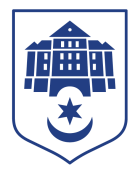 Тернопільська міська рада восьмого скликанняПротокол №58позапланового засідання виконавчого комітету міської ради27.07.2023				   					Початок засідання										09.00Головуючий: Надал Сергій.Присутні на засіданні : Гірчак Ігор, Дідич Володимир, Корнутяк Володимир, Кузьма Ольга, Крисоватий Ігор, Надал Сергій, Остапчук Вікторія, Стемковський Владислав, Туткалюк Ольга. Відсутні на засіданні: Осадця Сергій, Солтис Віктор, Татарин Богдан, Хімейчук Іван, Якимчук Петро.Кворум є – 9 членів виконавчого комітету. СЛУХАЛИ: Про внесення змін у «Програму забезпечення обороноздатності військових формувань Тернопільського гарнізону та військового призову Тернопільської міської територіальної громади на 2023 рік»ДОПОВІДАВ: Гукалюк Петро.ГОЛОСУВАННЯ: за – 9, проти – 0, утримались – 0.ВИРІШИЛИ: рішення  № 893 додається.	Міський голова 							Сергій НАДАЛТетяна Шульга   0674472610